Руководителю, главному бухгалтеру, аудиторунегосударственного пенсионного фонда (НПФ)О повышении квалификации главных бухгалтеров НПФУважаемые коллеги!Автономная некоммерческая организация «Институт дополнительного профессионального образования «Международный финансовый центр» (далее - «Институт МФЦ») и Саморегулируемая организация Национальная ассоциация негосударственных пенсионных фондов (далее – СРО НАПФ) приглашают Вас принять участие в семинарах по вопросам ОСБУ и МСФО для НПФ, с участием представителя Банка России. Цикл семинаров проводится в рамках программ повышения квалификации главных бухгалтеров НПФ, что является обязательным условием для соответствия профессиональному стандарту «Бухгалтер»:Форма участия: очно/вебинар (он-лайн трансляция).Место проведения обучения (при очном участии): г. Москва, ул. Буженинова, д. 30, стр. 1 (Институт МФЦ). Проезд до станции метро «Преображенская площадь».Скидки в размере 15 процентов предоставляются клиентам Института/Учебного центра МФЦ и членам СРО НАПФ. СПЕЦИАЛЬНАЯ ЛЬГОТНАЯ ЦЕНА УЧАСТИЯ В ТРЕХ СЕМИНАРАХ составляет 36 500 (тридцать шесть тысяч пятьсот) рублей для одного участника (скидки не суммируются).Документы об участии:При участии в трех семинарах выдается удостоверение о повышении квалификации установленного образца (16 академ. час.), подтверждающее соответствие ПС «Бухгалтер».Сертификат об участии в семинаре (при обучении менее 16 часов). Возможно оформление удостоверения о повышении квалификации при предъявлении сертификатов на 16 и более часов, выданных Институтом МФЦ за участие в аналогичных семинарах до 31.12.2019 г.Институт МФЦ имеет лицензию на образовательную деятельность № 028452, выданную 21 марта 2011 года Департаментом образования города Москвы, без ограничения срока действия. На сегодняшний день Институт МФЦ является методологическим и организационным лидером в области обучения, переподготовки бухгалтеров в рамках перехода и применения плана счетов и в целом ОСБУ Банка России для НФО. Команда преподавателей включает более десяти высококвалифицированных специалистов, включая сотрудников Департамента регулирования бухгалтерского учета -разработчиков соответствующих нормативных актов Банка России, преподавателей с многолетним опыт работы в Банке России, практикующих аудиторов, со значительным опытом МСФО-аудита, в том числе участников финансового рынка.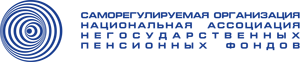 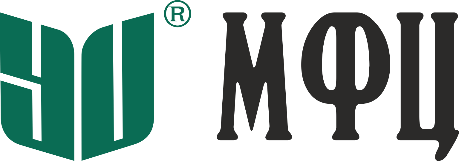 Дата и время проведенияНазвание семинаровСтоимость (руб.)09 сентября 2019 г.19:00 - 22:00«МСФО (IFRS) 16 «Аренда» - практические аспекты применения некредитными финансовыми организациями с учетом требований Положения №635-П» (4 академ. час.)12 000,0016 сентября 2019 г.19:00 - 22:00«Практические аспекты применения МСФО 9 и Положения Банка России №494-П» (4 академ. час.)12 000,0017 - 18 сентября 2019 г.19:00 - 22:00«Резервы под обесценение и ожидаемые кредитные убытки: как создавать и учитывать» (8 академ. час.)21 000,00